Executive Director Report		PicMEUA Annual ConferenceAs we begin the month of June, New York State continues to further relax the covid guidelines, which gives us hope as we approach this Summer that things are finally showing signs of returning to some normalcy.After much thought and conversations with the Chautauqua Harbor Hotel & Resort, the 2021 MEUA Annual Meeting scheduled for August 31st through September 3rd is a go.Please save the dates and plan to attend as this will be the first MEUA event held in person since the MEUA Annual Meeting in 2019.Meeting information and registration materials will be sent out very soon.We will be doing our silent auction.  This years’ auction proceeds will benefit the Westfield Fund.  The Westfield fund (TWF) is a community donor advised fund held at the Northern Chautauqua Community Foundation.  This fund was formed to attract and build endowments for the benefit of the Town and Village of Westfield.  These endowments provide a vehicle for gifts to be pooled to benefit the Westfield area recognized organizations for the community as a whole.  The purpose is to fund quality programs provided by independent agencies approved by the Westfield United Fund.  They strive to identify unmet needs and to support programs and services that address the needs of individuals, families, teens, children and seniors, including those with special needs. Being the 2020 MEUA Annual Conference was cancelled due to the covid pandemic, MEUA President Bill Whitfield has kindly asked Past President Andrew Thompson to continue with his auction recipient that was scheduled for the cancelled Annual Meeting.Each MEUA Member System is being asked to donate a basket for the auction like was done for the 2019 conference. The baskets were really popular among the conference participants and it would be nice to see it done again.Any questions on the conference or the auction, please contact the MEUA Office at your convenience.Governor Makes Utility Regulator NominationsGovernor Cuomo has nominated his longtime aid John Maggiore and former State Senator David Valesky to the Public Service Commission.  He also renominated Jim Alesi for another term.  The New York State Senate must confirm the nominations.  Appointees serve six - year terms once confirmed by the Senate.The current Commission has John Howard as the interim chair, Tracey Edwards, Diane Burman and Jim Alesi whose term had expired in February.Legislative Session to Close June 10th.The New York State Legislative session is due to close on June10th.  There will be numerous bills put up for legislators to weigh in on.  The close of session is always of interest and I’m sure this year will be no exception.NYPA Tree ProgramNYPA is planning to implement a new tree program this year.  Plans are not finalized yet, but hopes are to finalize the plan this Summer with tree deliveries in the Fall.  Updates will be sent out as information is received.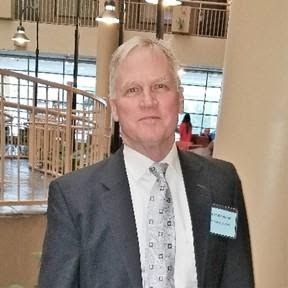 Chris Wentlent: NYISO AdvisorJune 2021NYISO Joint Board/Management Committee meeting will be held remotely via Webex web conferencing. The two-day event will take place on June 14 and 15. 
This event is a key component of the NYISO’s Strategic Planning process and provides Stakeholders an opportunity to interact with NYISO Board members on emerging topics identified by the Committee Chairs, working in concert with Stakeholders. The NYISO has worked collaboratively with the Committee Chairs to develop briefing materials to assist in facilitating a robust discussion. The briefing materials will be distributed in the upcoming weeks.The discussion topics for this year’s meeting are:■       Topic 1: Supporting Resource Adequacy through the Capacity Market■       Topic 2: The Role of Emerging Technologies2022 Project Prioritization Process – the NYISO is in the process of finalizing the planned projects for stakeholder vote.  They will release the total project list in early June and completed surveys will be due by late June.  The NYISO will release the survey results in July 2021.  We have already participated in two conference calls to review projects with other sector representatives. We plan to have one additional call prior to the actual survey being due. As in previous years, I will reach out to our voting systems for their proxy to complete the survey.  We will focus our weighted vote on projects that improve energy market performance, more efficiently utilizes transmission capability, increases resource requirements/responsibilities to receive market related payments, and promotes new technology necessary for our changing energy market in New York. NYSPSC Case 20-E-0497 – the New York State Public Service Commission (NYSPSC) issued an order in this proceeding in March 2021.  The NYSPSC determined the Climate Leadership and Community Protection Act constitutes a Public Policy Requirement driving the need for additional transmission facilities to deliver the output of offshore wind generating resources and instructed the NYISO to consider solutions to meet that need. In addition, the NYSPSC decided the NYISO should utilize a “Beneficiary Pays” cost allocation methodology.  This approach assigns a 75% portion of the project(s) costs to the economic and congestion relief beneficiaries and assigns the remaining 25% of the project costs on a load ratio share basis state-wide.  This approach results in approximately 90% of the project costs being allocated downstate, and 10% of the project costs allocated upstate. As information, the PSC and NYISO have previously employed this allocation formula for two prior Public Policy Transmission Projects – Western New York Public Policy (Next Era) and AC Transmission Public Policy – Segments A and B. LIPA, Con Edison and O&R filed petitions for rehearing on April 19, 2021 stating the NYSPSC should adopt a 100% load ratio share cost allocation and spread the cost of the offshore wind transmission across the state. New York Municipal Power Agency (NYMPA) filed a response to the request for rehearing and stated the NYSPSC should maintain the “Beneficiaries Pay” cost allocation outlined in the March 2021 order.  We believe the major economic, environmental and energy benefits of this public policy project overwhelmingly accrue to the downstate region including New York City, Long Island and lower Hudson Valley.  A decision on the rehearing petition is expected in June or summer timeframe.  Climate Action Council Update – the various advisory panels including Power Generation, Transportation, Buildings & Energy Efficiency, High Intensity Industries, Waste, Agriculture and Forestry, Local Government, and Just Transition, provided their advisory panel recommendations to the Climate Action Council in April and May 2021.  The Climate Action Council is tasked with taking the recommendations received and integrate them into a Draft Scoping Plan.  The integration process will last from now until the September timeframe. The actual Draft Scoping Plan must be finalized by the end of this year.  During calendar year 2022, New York State will host a series of public meetings to review the Draft Scoping Plan and take public comments.  NYMPA and MEUA will continue our engagement in this process MEUA MUNICIPAL MEMBER EMPLOYMENT ADVERTISEMENTS:Full descriptions listed on our website — www.meua.orgAngelica: Electric LineworkerThe Village of Angelica, Electric Department is presently accepting applications to fill a vacancy in the Municipal Electric Department.  This position will require climbing skills, working with high voltage electric and will encounter working at considerable heights in possible adverse conditions.  The position will also require completion of a 4-year apprentice Lineworker program as set forth by the MEUA.  Applications will be accepted at the Village of Angelica, Village Office, 21 Peacock Hill Rd, Angelica, NY 14709 through 03/31/21.  The Village of Angelica is an Equal Employment Opportunity Employer.Penn Yan: Electric LineworkerThe applicant must be able to perform skilled work in the construction and maintenance of electrical overhead and underground distribution systems, including the rebuilding and maintenance of electrical substations.  The work requires climbing poles, working in all kinds of weather conditions and rigid observance of safety precautions to protect the lives of themselves and others. Compensation rate is $38.71 to $42.69 hourly rate, dependent on years of experience, Penn Yan also offers a competitive benefits package. Interested applicants should apply by submitting an application to the Yates County Personnel Office at 417 Liberty St, Penn Yan, NY 14527 or online at https://mycivilservice.yatescounty.org/jobopps.The Village of Penn Yan is an equal opportunity employer and a drug free workplace.Solvay: Assistant Electric Dept SuperintendentThe work involves responsibility for assisting in the daily management and supervision of the Village of Solvay Electric Department. An employee in this class is responsible for scheduling and directing the day-to-day and long-term activities of various departments and the crews. Under general supervision of the Electric Department Superintendent, an employee in this class carries out work in accordance with general policies of the Village Board of Trustees and its Electrical Committee with wide leeway for the exercise of independent judgment in carrying out technical duties of the work. Please email resume and references to hdecarlo@villageofsolvay.com for consideration.Springville: Laborer/Stores ClerkThe Village of Springville seeks a Laborer/Stores Clerk for the Electric Division in the Department of Public Works.  Minimum qualifications for this office position are high school diploma with college preferred; prefer Microsoft Excel, Word knowledge and mechanical aptitude.  Basic electric skills and experience are desired but not required.  Forward resume to Liz Melock, Administrator, Village of Springville, P.O. Box 17, Springville, NY 14141 by June 14th.